Turn left onto the Interstate 81 N ramp – go 0.2 mi total 1.8 miMerge onto I-81 N About 25 mins –  go 28.6 mi total 30.4 miTake exit 16A for Interstate 481 N toward Dewitt –  go 0.5 mi total 30.9 miMerge onto I-481 N 
About 8 mins –  go 9.3 mi total 40.1 miTake exit 6 to merge onto I-90 E Toll road 
About 1 hour 30 mins –  go 104 mi total 144 miTake exit 27 for NY-30 toward Amsterdam Toll road 
About 1 min –  go 0.8 mi total 145 miKeep right at the fork, follow signs for New York 5S/New York 30 N and merge onto NY-30 N 
About 2 mins –  go 1.0 mi total 146 miContinue onto NY-67 E/Church St Continue to follow NY-67 E 
About 24 mins –  go 19.2 mi total 165 mi

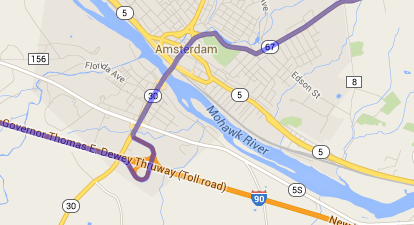 Turn left onto Milton Ave –  go 0.2 mi total 165 miTake the 2nd right onto Malta Ave 
About 6 mins –  go 3.5 mi total 168 miTurn left onto U.S. 9 N –  go 0.5 mi total 169 miTake the ramp onto I-87 N 
About 22 mins –  go 25.6 mi total 194 mi

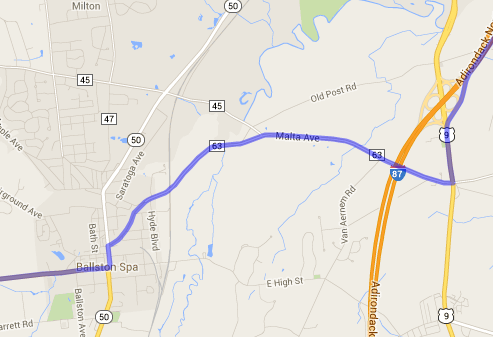 Take exit 20 for NY-149 toward Fort Ann/Whitehall –  go 0.1 mi total 195 miTurn left onto NY-149 E/U.S. 9 N 
About 1 min –  go 0.5 mi total 195 mi

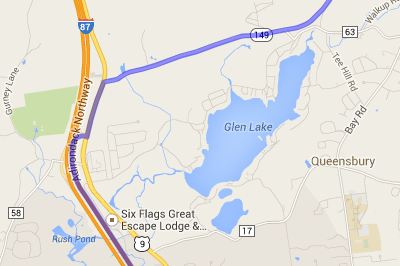 Turn right onto NY-149 E 
About 15 mins –  go 11.7 mi total 207 miTurn left onto US-4 N/George St Continue to follow US-4 N 
About 13 mins – go 10.6 mi total 217 mi

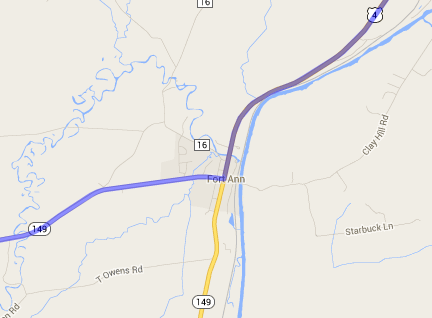 Turn right onto US-4 N/Poultney St Continue to follow US-4 N Entering Vermont 
About 10 mins  – go 7.9 mi total 225 mi

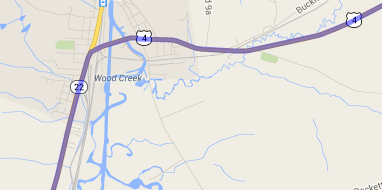 Take exit 2 for Vermont 22A toward Fair Haven/Vergennes – go 0.3 mi total 226 mi

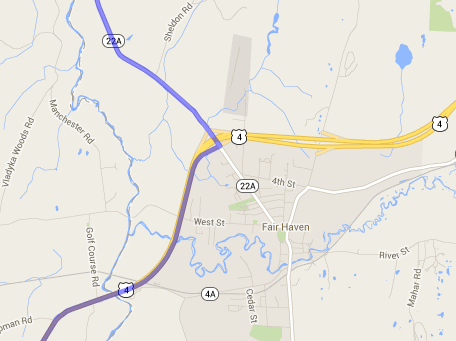 Turn left onto VT-22A N 
About 52 mins –  go 41.9 mi total 267 miTurn left onto US-7 N 
About 29 mins – go 20.1 mi total 288 mi

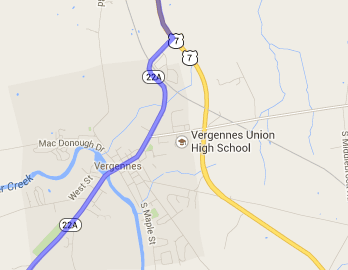 Slight right onto S Willard St 
About 2 mins  – go 0.9 mi total 265 miSlight left onto Main St 
About 1 mins  – go 0.3 mi total 265 mi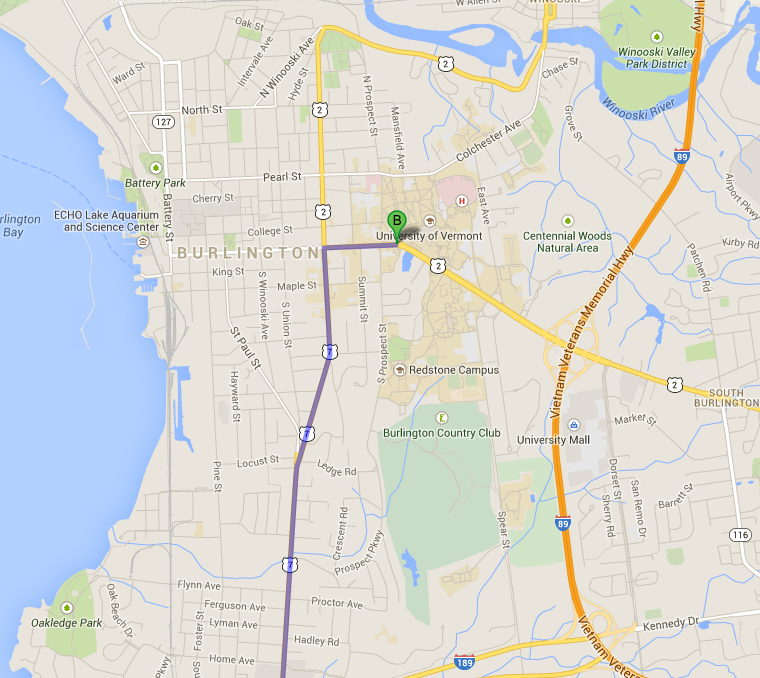 